March NewsletterCOVID ReminderPlease can we ask that if your child displays symptoms at home, that you do not mask these symptoms with Calpol and follow the guidelines set out by the government. We are all working super hard to keep nursery as safe as possible and also ensure we can keep our staff and your children in nursery…please help us by following the policies and guidelines  Funded Childcare HoursIf your child turns 2 on or before March 31st, they may be eligible for 15 hours funded childcare. To check eligibility, click on the link below. If you are eligible please forward the confirmation email to us prior to April term term. https://www.lancashire.gov.uk/children-education-families/early-years-childcare-and-family-support/paying-for-childcare/funded-childcare-for-2-year-olds/ If your child turns 3 on or before March 31st, they may be eligible for 30 hours funded childcare. To check eligibility, click on the link below. If you are eligible please forward your 11-digit code along with your DOB and NI number to us prior to the April term. https://www.childcarechoices.gov.uk/Any questions just ask Auntie Karli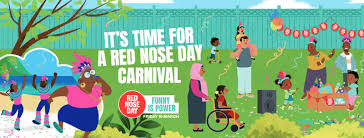 Red Nose Day This year Red Nose Day falls on March 19th. We will be celebrating by having a fantastic Carnival Day with JoJo and Gran Gran. Come to nursery is your brightest get up and be ready for some fun, dancing, games and food (Don’t forget your £1 suggested donation)Our baby rom children also have the chance to be involved in an animal craft competition. Please see recent ParentMail or speak to a member f the baby room team for more details.World Book Day - 4th March 2021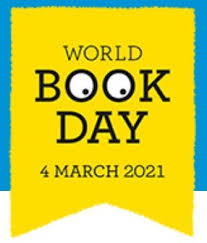 This year due to financial struggles people are facing due to COVID19 we have decided against celebrating world book day by dressing up as our favourite characters. We will however be celebrating in nursery, sharing our favourite stories and book characters. Your child will also come home with a £1 book token which they can use at selected stores (and online) to buy a new PS Spring TopicOur pre-schools next topis will be Growth & Change. In the coming week our pre-school staff will be sending home some home learning activities in-line with that we will be learning and exploring in nursery. When completed please send in a photo to either our nursery Facebook messenger page or to hello@toddleinprivatenursery.com. If you have any further questions or need more information please speak to a member of the pre-school team.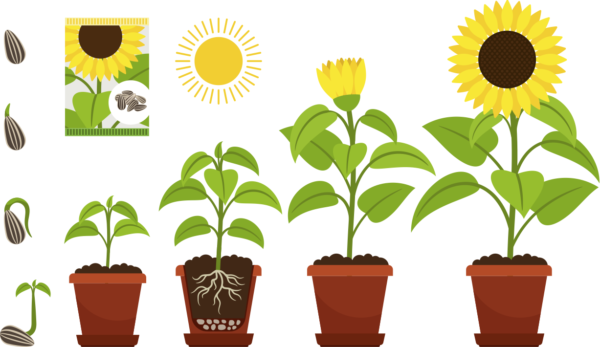 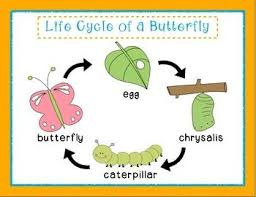 Sun cream and sun hatsWe may be getting slightly giddy but hopefully the nicer weather is on its way. Please ensure for when it does arrive your child has suncream and a sun hat in nursery. This will allow us to make good use of our gorgeous new play areas at all times. Spare ClothesSometimes we get messy when painting, wet when enjoying water play and sometimes we have accidents. Although we do have some nursery spares, our stock is limited so please ensure you provide spares for your child so we can change them when needed and keep them comfortable. These can be kept on their named pegs on the corridors. If your child is sent home in nursery spares please ensure you return them so we don’t run out.Nappies & WipesPlease ensure your child is well stocked with nappies and wipes. Although we do have nursery spares, this stock is limited and will be replaced when you bring your child’s in. If we are repeatedly using nursery stock for your child and these are not replaced there will be charge to your invoice at 50p per nappy.Staff Incentive BoxOur ‘Staff Member of the Month’ for February is……………Auntie Shannon Ralph.For the parents that don’t know we have a monthly prize for our staff member of the month, which is now back up and running. You can contribute to this by telling a member of staff at drop off and pick up if you feel a member of staff should be recognised for anything fabulous, they have done. The staff also do this between themselves and the winner is the staff member with the most positive comments. 	General RemindersPlease ensure you lock ALL gates, both inside and outside of nursery to avoid any escapee children. Sickness and diarrhoea:The Public Health guidelines state that the recommended incubation period is 48 hours from the last bout. Nursery policy states children will be sent home after 3 bouts of diarrhoea or 1 bout of sickness.Please, please, please don’t hold this against us. We do understand it can be difficult, especially for working parents but it is our duty of care to follow these guidelines. Please note invoices are done a month in advance (generally in the last week of the previous month) and are located in individual room boxes on the shelf in the foyer. Payment is to be made no later than the 15th unless prior arrangements have been made in the office.